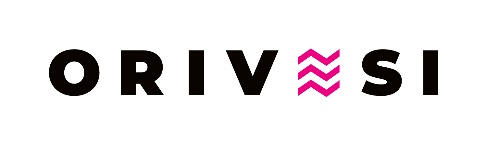 				ELÄMÄNLAATULAUTAKUNTA				KULTTUURIPALVELUTKULTTUURIPALKINTO VUODELLE 20___Vuoden kulttuuripalkinto myönnetään ensisijaisesti orivesiläiselle henkilölle tai yhteisölle ansioista Oriveden taide- ja kulttuurielämän edistämiseksi taikka merkittävästä kulttuuriteosta. Palkinnon saajan kotipaikka voi olla muukin kuin Orivesi, mikäli toimija on poikkeuksellisen merkittävällä tavalla edistänyt tai kehittänyt Oriveden kulttuuritoimintaa. Kulttuuripalkinto voidaan jakaa usean henkilön tai yhteisön kesken.Tee ehdotuksesi 15.10. tai sitä edellisen arkipäivän klo 15 mennessä! Ehdotukset perusteluineen pyydetään tekemään osoitteeseen kirjaamo@orivesi.fi tai kulttuuripalveluiden toimistoon, Keskustie 23.EHDOTUS KULTTUURIPALKINNON SAAJAKSI (NIMI):PERUSTELUT:________________________________________________________________________________________________________________________________________________________________________________________________________________________________________________________________________________________________________________________________________________________________________________________________________________________________________________________________________________________________________________________________________________________________________________________________________________________________________________________________________________________________________________________________________________________________________________________________________________________Ehdotuksen tekijän nimi: ____________________________________________________Puh.nro./sähköpostiosoite: __________________________________________________Saapunut (viranhaltija täyttää): _______________________________________________